от 12.07.2019  № 74-рОб утверждении Порядка учета и расходования в 2019 году средств бюджета Волгограда, источником финансового обеспечения которых являются в том числе предоставляемые субсидии из областного бюджета в бюджет Волгограда в целях софинансирования муниципальной программы формирования современной городской средыВ соответствии с Бюджетным кодексом Российской Федерации, в целях реализации постановлений Администрации Волгоградской области от 31 августа 2017 г. № 472-п «Об утверждении государственной программы Волгоградской области «Формирование современной городской среды Волгоградской области», от 12 марта 2019 г. № 115-п «Об утверждении распределения субсидий из областного бюджета местным бюджетам в целях софинансирования муниципальных программ формирования современной городской среды в 2019 году», соглашения от 30 марта 2019 г. № 18701000-1-2019-004 о предоставлении в 2019 году субсидии из областного бюджета бюджету городского округа город-герой Волгоград Волгоградской области в целях софинансирования муниципальной программы формирования современной городской среды, заключенного между администрацией Волгограда и комитетом жилищно-коммунального хозяйства и топливно-энергетического комплекса Волгоградской области (далее – Соглашение), муниципальной программы «Формирование современной городской среды», утвержденной постановлением администрации Волгограда от 06 декабря 2017 г. № 1855 «Об утверждении муниципальной программы «Формирование современной городской среды» (далее – муниципальная программа), руководствуясь статьями 7, 39 Устава города-героя Волгограда:1. Утвердить прилагаемый Порядок учета и расходования в 2019 году средств бюджета Волгограда, источником финансового обеспечения которых являются в том числе предоставляемые субсидии из областного бюджета в бюджет Волгограда в целях софинансирования муниципальной программы формирования современной городской среды.2. Департаменту жилищно-коммунального хозяйства и топливно-энергетического комплекса администрации Волгограда как главному администратору доходов бюджета Волгограда, уполномоченному органу в соответствии с Соглашением и ответственному исполнителю муниципальной программы обеспечить:2.1. Реализацию бюджетных полномочий главного администратора доходов бюджета Волгограда, поступающих в виде субсидии из областного бюджета в бюджет Волгограда в целях софинансирования муниципальной программы формирования современной городской среды (далее – субсидия).2.2. Взаимодействие с комитетом жилищно-коммунального хозяйства и топливно-энергетического комплекса Волгоградской области (далее – комитет) по вопросам межбюджетных расчетов при предоставлении субсидии и соисполнителями муниципальной программы в целях реализации положений Соглашения. 2.3. Соблюдение соисполнителями и участниками муниципальной программы условий, целей и порядка предоставления субсидии, установленных Соглашением. 3. Соисполнителям муниципальной программы обеспечить:3.1. Контроль за целевым и эффективным использованием средств субсидии, достижением плановых значений показателей результативности использования субсидии, установленных Соглашением.3.2. Представление в трехдневный срок в комитет и ответственному исполнителю муниципальной программы документов и материалов, необходимых для осуществления контроля за соблюдением условий предоставления субсидии и других обязательств, предусмотренных Соглашением, в том числе данных бухгалтерского учета и первичной документации, связанных с использованием субсидии.3.3. Представление ответственному исполнителю муниципальной программы отчетности:о расходах, в целях софинансирования которых предоставлена субсидия, по форме согласно приложению 3 к Соглашению не позднее 5-го числа месяца, следующего за отчетным;о достижении значения(ий) результата регионального проекта по форме согласно приложению 4 к Соглашению не позднее 8-го числа месяца, следующего за отчетным кварталом.4. Настоящее распоряжение вступает в силу со дня его официального опубликования и распространяет свое действие на отношения, возникшие 
с 30 марта 2019 г.5. Контроль за исполнением настоящего распоряжения возложить на заместителя главы Волгограда Тетерятника О.В.Глава Волгограда                                                                                    В.В.ЛихачевУТВЕРЖДЕН распоряжением администрации Волгоградаот 12.07.2019  № 74-рПОРЯДОКучета и расходования в 2019 году средств бюджета Волгограда, источником финансового обеспечения которых являются в том числе предоставляемые субсидии из областного бюджета в бюджет Волгограда в целях софинансирования муниципальной программы формирования современной городской среды1. Настоящий Порядок определяет порядок взаимодействия отраслевых (функциональных) и территориальных структурных подразделений администрации Волгограда, иных участников и неучастников бюджетного процесса Волгограда при учете и расходовании в 2019 году средств бюджета Волгограда, источником финансового обеспечения которых являются в том числе предоставляемые субсидии из областного бюджета в бюджет Волгограда в целях софинансирования муниципальной программы формирования современной городской среды (далее – субсидия).2. В настоящем Порядке применяются следующие понятия и сокращения:муниципальная программа – муниципальная программа «Формирование современной городской среды», утвержденная постановлением администрации Волгограда от 06 декабря 2017 г. № 1855 «Об утверждении муниципальной программы «Формирование современной городской среды»;ответственный исполнитель муниципальной программы (далее – ответственный исполнитель) – департамент жилищно-коммунального хозяйства и топливно-энергетического комплекса администрации Волгограда;соисполнители муниципальной программы (далее – соисполнители), участники муниципальной программы – участники и неучастники бюджетного процесса Волгограда, которым в соответствии с бюджетным законодательством Российской Федерации открыты лицевые счета в департаменте финансов администрации Волгограда (далее – департамент финансов) и в Управлении Федерального казначейства по Волгоградской области (далее – УФК по Волгоградской области);приказ № 32н – приказ Федерального казначейства от 30 ноября 2017 г. № 32н «О Порядке осуществления территориальными органами Федерального казначейства полномочий получателя средств федерального бюджета (бюджета субъекта Российской Федерации) по перечислению межбюджетных трансфертов, предоставляемых из федерального бюджета (бюджета субъекта Российской Федерации) бюджету субъекта Российской Федерации (местному бюджету) в форме субсидий, субвенций и иных межбюджетных трансфертов, имеющих целевое назначение»;приказ № 223н – приказ Министерства финансов Российской Федерации от 12 декабря 2017 г. № 223н «Об утверждении Порядка проведения санкционирования оплаты денежных обязательств по расходам получателей средств бюджета субъекта Российской Федерации, в целях софинансирования которых предоставляется субсидия из федерального бюджета бюджету субъекта Российской Федерации»;соглашение с УФК по Волгоградской области – соглашение от 24 мая 2018 г. № 12 об осуществлении Управлением Федерального казначейства по Волгоградской области отдельных функций финансового органа по исполнению бюджета городского округа город-герой Волгоград при кассовом обслуживании исполнения местного бюджета территориальным органом Федерального казначейства, заключенного между администрацией Волгограда и УФК по Волгоградской области.3. В ходе реализации мероприятий муниципальной программы:3.1. Соисполнители и участники муниципальной программы:3.1.1. Принимают бюджетные обязательства (обязательства), подлежащие учету в порядках, установленных департаментом финансов. 3.1.2. Осуществляют расходование средств субсидии на лицевых счетах, открытых в УФК по Волгоградской области по месту обслуживания в соответствии с соглашением с УФК по Волгоградской области.3.2. Соисполнители при возникновении денежных обязательств, в том числе у участников муниципальной программы, направляют ответственному исполнителю информацию по установленным им формам, содержащую:реквизиты муниципальных правовых актов Волгограда, регулирующих подготовку и реализацию бюджетных инвестиций или предоставление субсидий на осуществление капитальных вложений в объекты капитального строительства муниципальной собственности;реквизиты документов, подтверждающих возникновение денежных обязательств у участников муниципальной программы;суммы средств, необходимые для оплаты денежных обязательств, в долях, соответствующих уровням софинансирования.К информации прилагаются копии документов, подтверждающих возникновение денежного обязательства, одновременно ответственному исполнителю направляются электронные образы (скан-копии) бумажных документов, подтверждающих возникновение денежного обязательства. Копии документов, указанных в настоящем абзаце, должны быть прошиты, пронумерованы и скреплены печатью.4. Ответственный исполнитель представляет информацию, указанную в подпункте 3.2 пункта 3 настоящего Порядка, в комитет жилищно-коммунального хозяйства и топливно-энергетического комплекса Волгоградской области (далее – комитет) и департамент финансов.5. Департамент финансов при получении от УФК по Волгоградской области выписки из лицевого счета по переданным полномочиям, открытого комитету в УФК по Волгоградской области (далее – лицевой счет по переданным полномочиям комитета) в соответствии с приказом № 32н, сообщает ответственному исполнителю об отражении операций по доведению предельных объемов финансирования на лицевой счет по переданным полномочиям комитета для дальнейшего проведения операций на лицевых счетах, открытых соисполнителям и участникам муниципальной программы в УФК по Волгоградской области.6. Департамент финансов на основании информации, представленной ответственным исполнителем, в соответствии с соглашением с УФК по Волгоградской области оформляет и представляет в УФК по Волгоградской области расходные расписания для доведения предельных объемов финансирования на лицевые счета распорядителей, открытые в УФК по Волгоградской области соисполнителям, в пределах суммы, необходимой для оплаты денежного обязательства, и в долях, соответствующих уровням софинансирования.7. Соисполнители в соответствии с соглашением с УФК по Волгоградской области оформляют и представляют в УФК по Волгоградской области расходные расписания для доведения предельных объемов финансирования на лицевые счета получателей бюджетных средств, открытые в УФК по Волгоградской области по месту обслуживания соисполнителям и участникам муниципальной программы, в пределах суммы, необходимой для оплаты денежного обязательства, и в долях, соответствующих уровням софинансирования.8. Соисполнители и участники муниципальной программы для осуществления расходов в пределах сумм, необходимых для оплаты денежных обязательств, направляют в УФК по Волгоградской области по месту обслуживания платежные документы и документы, необходимые для санкционирования расходов за счет средств субсидии в соответствии с приказом № 223н.9. Департамент финансов отражает операции по использованию субсидии на основании выписок, представленных соисполнителями и участниками муниципальной программы из лицевых счетов распорядителей и получателей, открытых им в УФК по Волгоградской области по месту обслуживания, и иных необходимых для исполнения бюджета Волгограда документов.10. Санкционирование оплаты денежных обязательств участников муниципальной программы, являющихся неучастниками бюджетного процесса Волгограда, осуществляется в порядке, установленном департаментом финансов, и отражается на лицевых счетах, открытых в департаменте финансов в установленном им порядке.Департамент жилищно-коммунального хозяйства и топливно-энергетического комплекса администрации Волгограда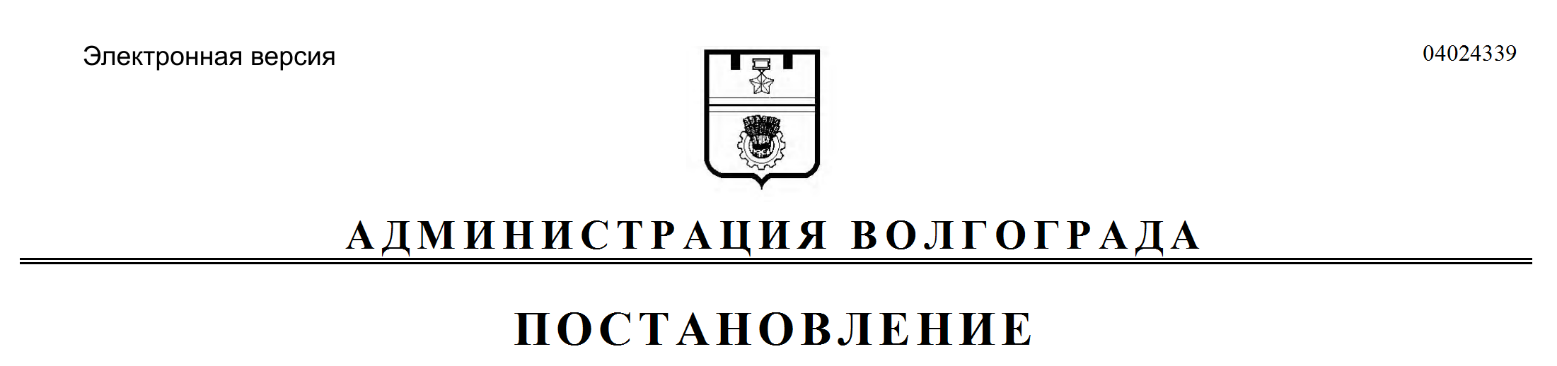 РАСПОРЯЖЕНИЕ